Kegiatan ini bertujuan untuk menguji penguasaan materi tentang hakikat sintaksis dan pendekatan deskriptif. Kerjakanlah latihan berikut menggunakan kata-kata sendiri dengan mengacu pada sumber materi dan hasil perkuliahan!Jelaskan apa yang dimaksud pengertian sintaksis!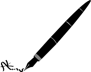 ........................................................................................................................................................................................................................................................................................................................................................................................................................................................................................................Berdasarkan definisi sintaksis, jelaskan apa yang menjadi objek kajian dari sintaksis!........................................................................................................................................................................................................................................................................................................................................................................................................................................................................................................Jelaskan apa yang dimaksud pendekatan deskriptif dalam kajian sintaksis?......................................................................................................................................................................................................................................................................................................................................................................................................................................................................................................